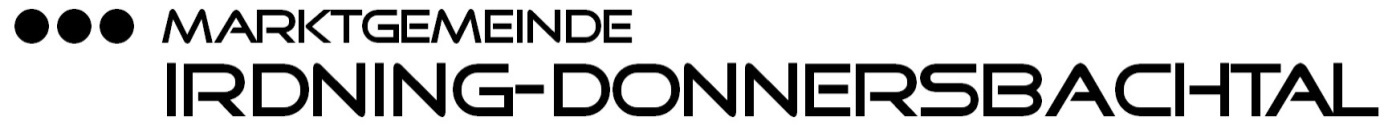 Antrag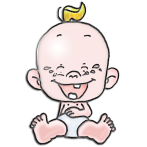 auf Förderung desAnkaufes waschbarer WindelnDaten Förderungswerber:Daten zum Kind/zu den Kindern (Bei Mehrlingsgeburten sind alle Namen eintragen)Kontaktdaten:Kontodaten:	Rechnung und Zahlungsbestätigung (unabdingbare Voraussetzung für Förderungsgewährung)Mit diesem Formular können Sie als Eltern von Neugeborenen, deren Hauptwohnsitz innerhalb der Marktgemeinde Irdning-Donnersbachtal liegt, einen Antrag auf Förderung des Ankaufs eines waschbaren Windelerstausstattungspaketes stellen.Ich erkläre, dass ich darüber in Kenntnis gesetzt wurde, dass generell kein Rechtsanspruch auf Gewährung der beantragten Förderung besteht. Die Leistung beruht auf Freiwilligkeit und kann je nach Finanzkraft der Gemeinde auch abgelehnt oder verzögert ausbezahlt werden. Ich erkläre weiters, dass ich darüber in Kenntnis gesetzt wurde, dass die Förderung erst nach Vorlage von Rechnung und Zahlungsbestätigung ausbezahlt wird. Datenschutzrechtliche Bestimmungen: Der Förderungswerber nimmt zur Kenntnis, dass im Beiblatt des Antragformulars (Anhang 1) sowie auf der Amtstafel des Förderungsgebers alle relevanten Informationen insbesondere zu folgenden ihn betreffenden Punkten veröffentlicht sind.     	, am      GeprüftZeichen:		Unterschrift:		Information gemäß Art. 13 und 14 DSGVO	[Anhang 1]Die Marktgemeinde Irdning-Donnersbachtal informiert über die Verarbeitung personenbezogener Daten, deren Weitergabe, die Speicherdauer und die Rechte betroffener Personen.Verantwortlicher für die Verarbeitung personenbezogener DatenKontaktdaten des Verantwortlichen: Marktgemeinde Irdning-Donnersbachtal8952 Irdning-Donnersbachtal, Irdning Trautenfelserstraße 200Tel. Nr.:	(03682) 224 20-0E-Mail:	gemeinde@irdning.atInternet:	www.irdning-donnersbachtal.atKontaktdaten des Datenschutzbeauftragten:KD-Kommunale Datenschutz GmbH Steiermark8041 Graz, Stadionplatz 2E-Mail:	office@kd-gmbh.atZweck der Verarbeitung/Bezeichnung der VerarbeitungstätigkeitDer Zweck der Verarbeitung ist die Erfüllung von Aufgaben im übertragenen und eigenen Wirkungsbereich der Gemeindeverwaltung, sowie im Rahmen der Privatwirtschaftsverwaltung. Grundlage der Datenverarbeitung Als Grundlage für die Rechtmäßigkeit der Verarbeitung im Sinne der DSGVO erfolgt die Verarbeitung im hoheitlichen Bereich gem. Art. 6 Abs.1 lit. e. und c. gem. Art. 6 Abs.1 lit. b. und f. im privatrechtlichen Bereich, sowie in Einzelfällen nach Art. 6 Abs.1 lit. a. (Einwilligung zur Verarbeitung) oder Art. 6 Abs.1 lit. d. (lebenswichtige Interessen betroffener Personen und Dritter)Kategorien von Daten Es werden verschiedene Kategorien von Daten verarbeitet, sowie personenbezogene Daten, die in die Kategorie "besondere, sensible oder strafrechtliche" Daten gem. EU-DSGVO Art. 9 und Art. 10 fallen, welche mit der vorgeschriebenen Sorgfalt verarbeitet werden. Beispiele für allgemeine personenbezogene Daten:	Name	Vorname	Geburtsdatum	Adresse	E-Mail-Adresse	Telefonnummer	Bankverbindung	ZMR-Zahl 	Entity-IDBeispiele für „sensible“ Daten:	Gesundheitsdaten	Religion	Biometrische Daten (bspw. Fingerabdruck, Iris-Scan etc.) 	Daten über die rassische und/oder ethische Herkunft 	Politische Orientierung 	Sexuelle Orientierung Weiterleitung von Daten (Empfänger)Personenbezogene Daten werden weitergeleitet an:Empfänger zur weiteren Datenverarbeitung im Auftrag der Gemeinde (Auftragsverarbeiter) sowie Empfänger zur Datenüberlassung gemäß gesetzlicher Anforderungen.Speicherdauer Die Speicherdauer der personenbezogenen Daten variiert je nach Verarbeitungszweck. In der Regel ergibt sich die Aufbewahrungsfrist in der Gemeindeverwaltung aus einer Vielzahl an gesetzlichen Bestimmungen. (z.B.: steuerrechtl. Aufbewahrungspflicht nach § 132 Abs. 1 BAO: 7 Jahre) Ihre Daten werden nach der Erhebung bei der Gemeinde so lange gespeichert, wie dies unter Beachtung der gesetzlichen Aufbewahrungsfristen für die jeweilige Aufgabenerfüllung (auch hinsichtlich der Dokumentationspflichten) erforderlich ist. Datenquelle(n)Die Quellen der personenbezogenen Daten setzen sich hauptsächlich aus Angaben der betroffenen Person, zentralen Datenregister oder anderen Behörden zusammen.Rechte betroffener Personen gemäß Art. 12 bis Art. 23 DSGVO Jede betroffene Person hat das Recht auf: Informationserteilung bei der Erhebung von personenbezogenen Daten der betroffenen Person.Informationserteilung, wenn die personenbezogenen Daten nicht bei der betroffenen Person erhoben wurden.Auskunftsrecht der betroffenen Person über ihre personenbezogenen Daten. Berichtigung falscher personenbezogener Daten. Löschung rechtswidrig erfasster Daten bzw. nicht mehr notwendiger Daten.Einschränkung der Verarbeitung. Datenübertragbarkeit. WiderspruchWiderrufBeschwerderecht Jede betroffene Person hat gemäß Art. 77 Abs.1 DSGVO das Recht, eine Beschwerde bei der Datenschutzbehörde als Aufsichtsbehörde (1030 Wien, Barichgasse 40-42, E-Mail: dsb@dsb.gv.at) einzubringen.Erklärung gemäß Art. 13 Abs. 2 lit. e. DSGVODie Bereitstellung der angeführten personenbezogenen Daten ist für die Erfüllung der einer Gemeinde übertragenen Verpflichtungen erforderlich und im Bereich der Hoheitsverwaltung aufgrund gesetzlicher Bestimmungen vorgeschrieben.Bereitstellung der Daten Wenn die Datenverarbeitung im Bereich der Hoheitsverwaltung erfolgt, sind Sie gesetzlich dazu verpflichtet, Ihre personenbezogenen Daten anzugeben, damit wir unseren gesetzlichen Auftrag erfüllen können. Im Falle der Verweigerung der Datenbekanntgabe unterliegen Sie auch gesetzlichen Sanktionen. Wenn die Datenverarbeitung im Bereich der privatwirtschaftlichen Tätigkeit erfolgt, ist die Angabe Ihrer personenbezogenen Daten für eine weitere Bearbeitung/Vertragsabwicklung/Gewährung von Förderungen oder Zuschüssen etc. unbedingt notwendig. Sofern Sie diese Daten nicht angeben, kann Ihr Antrag leider nicht bearbeitet werden.HinweiseFörderung gültig ab 01.01.2015Aus Gründen der besseren Lesbarkeit wird auf die gleichzeitige Verwendung der Sprachformen männlich, weiblich und divers (m/w/d) verzichtet. Sämtliche Personenbezeichnungen gelten gleichermaßen für alle Geschlechter!Förderungswerbervom Förderungswerber auszufüllenTitel:Vorname:Nachname:Geburtsdatum:Geburtsdatum:Vorname:Nachname:Geburtsdatum:Geburtsdatum:Wohnadresse:Straße:HNr.:Tür:PLZ:Ort:Telefon:Festnetz:Mobil:E-Mail:Kontoinhaber:Bank:IBAN:BIC:Unterlagenvom Förderungswerber beizulegenVerpflichtungserklärungvom Förderungswerber auszufüllenOrt und DatumUnterschrift des FörderungswerbersAuszahlung Förderungnicht ausfüllen